Информационное письмо  об итогахрайонного творческого конкурса «Ларец новогодних чудес».        С 13  по 25 декабря 2018 года  в Центре дополнительного образования проходил районный творческий  конкурс «Ларец новогодних чудес».В конкурсе приняли участие 198 человек (воспитанники ДОУ, учащиеся школ, обучающиеся детских объединений ЦДОД, родители, педагоги и творческие коллективы района).Выставка работ располагается в фойе ЦДОД. Все желающие предоставляли на конкурс творческие работы в соответствии с темой,  изготовленные из различных материалов, в разных техниках.  Всего на выставку было представлено 143 творческие  работы.Итоги конкурса подводила  группа  экспертов. Работы оценивались по следующим критериям: соответствие теме конкурса и возрасту участника, художественное оформление, оригинальность и новизна используемых материалов, качество и сложность исполнения работы.         В результате  жюри определило победителей по возрастным категориям:  Организаторы выставки обращают ваше внимание на то, чтозначительно сократилось количество участников выставки, вместе  с тем улучшилось качество представленных работ;согласно Положению о конкурсе, работы должны быть аккуратно и эстетично оформлены, обязательно наличие бэйджа (в печатном виде, по образцу);необходимо соблюдать установленные положением сроки проведения конкурса (предоставлять работы вовремя и не забирать их, пока не закончится конкурс),форму заявки  необходимо заполнять полностью,  все разделы.      Так как не были соблюдены условия конкурса, несколько работ, к сожалению, не смогли принять участие.      Выставка продлится до 10 января 2019г и будет демонтирована в этот день. Работы необходимо забрать в ЦДОД до 1 февраля. Дипломы победителям будут отправлены через почтовые ячейки в районном управлении образования. Дипломы за участие  не предполагаются.Исп. зав.отделомСкрипкина Лариса Владимировна,Тел.2-18-52Муниципальное казённое образовательное учреждениедополнительного образования Центр дополнительного образования детей663430, Красноярский край, с. Богучаныул. Космонавтов, 12тел./факс 8 (39162)23-019,e-mail: mkoudod.cdod@yandex.ru         ОГРН 1022400593160,              ИНН  2407011546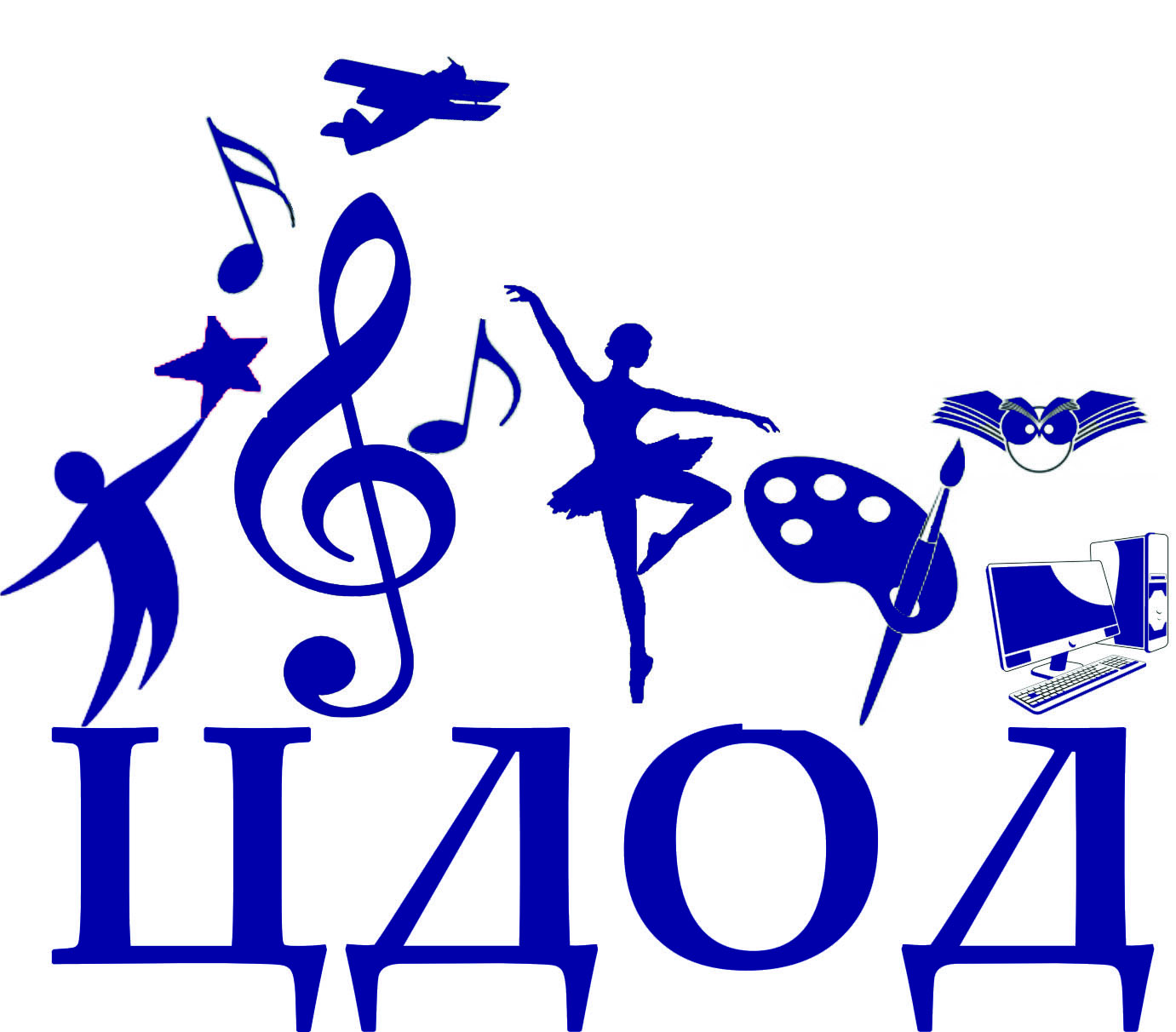 №/п№/п№/п№/п№/пФ.И.  ребенка, название работыФ.И.  ребенка, название работыМестоФИО педагога, школа, название д/о ФИО педагога, школа, название д/о ФИО педагога, школа, название д/о ПосёлокПосёлокНоминация «Новогодние украшения»Номинация «Новогодние украшения»Номинация «Новогодние украшения»Номинация «Новогодние украшения»Номинация «Новогодние украшения»Номинация «Новогодние украшения»Номинация «Новогодние украшения»Номинация «Новогодние украшения»Номинация «Новогодние украшения»Номинация «Новогодние украшения»Номинация «Новогодние украшения»Номинация «Новогодние украшения»Номинация «Новогодние украшения»Возрастная категория  4-6  летВозрастная категория  4-6  летВозрастная категория  4-6  летВозрастная категория  4-6  летВозрастная категория  4-6  летВозрастная категория  4-6  летВозрастная категория  4-6  летВозрастная категория  4-6  летВозрастная категория  4-6  летВозрастная категория  4-6  летВозрастная категория  4-6  летВозрастная категория  4-6  летВозрастная категория  4-6  лет1.1.1.1.1.Ковтунов Глеб, «Волшебный домик»Ковтунов Глеб, «Волшебный домик»1Шандер А. М., д/с «Сказка»Шандер А. М., д/с «Сказка»п. Нижнетерянскийп. Нижнетерянскийп. Нижнетерянский2.2.2.2.2.Кузнецов Данил, «Снеговик»Кузнецов Данил, «Снеговик»2Вализер З. К., д/с «Солнышко»Вализер З. К., д/с «Солнышко»п. Октябрьскийп. Октябрьскийп. Октябрьский3.3.3.3.3.Рыкова  Лиза, «Дед Мороз»Рыкова  Лиза, «Дед Мороз»2Брюханова Т. Г., д/с №5 «Сосенка»Брюханова Т. Г., д/с №5 «Сосенка»с. Богучаныс. Богучаныс. Богучаны4.4.4.4.4.Иванова Ева, «Новогодняя сказка»Иванова Ева, «Новогодняя сказка»2Вализер З. К., д/с «Солнышко»Вализер З. К., д/с «Солнышко»п. Октябрьскийп. Октябрьскийп. Октябрьский55555Сутормин Костя, «Веселый снеговик»Сутормин Костя, «Веселый снеговик»3Шандер А. М., д/с «Сказка»Шандер А. М., д/с «Сказка»п. Нижнетерянскийп. Нижнетерянскийп. Нижнетерянский6.6.6.6.6.Сикушенко Вера, «Пингвины»Сикушенко Вера, «Пингвины»3Вализер З. К., д/с «Солнышко»Вализер З. К., д/с «Солнышко»п. Октябрьскийп. Октябрьскийп. ОктябрьскийВозрастная категория 7-9  летВозрастная категория 7-9  летВозрастная категория 7-9  летВозрастная категория 7-9  летВозрастная категория 7-9  летВозрастная категория 7-9  летВозрастная категория 7-9  летВозрастная категория 7-9  летВозрастная категория 7-9  летВозрастная категория 7-9  летВозрастная категория 7-9  летВозрастная категория 7-9  летВозрастная категория 7-9  лет7.7.7.7.7.Боднарюк Ярослава, «Елочка»Боднарюк Ярослава, «Елочка»1Леонтьева Н. В., ЦДОДЛеонтьева Н. В., ЦДОДс. Богучаныс. Богучаныс. Богучаны8.8.8.8.8.Денисюк Софья, «Елочный шар»Денисюк Софья, «Елочный шар»2Роземблит Г. Н., ЦДОДРоземблит Г. Н., ЦДОДп. Чуноярп. Чуноярп. Чунояр9.9.9.9.9.Соколов Владимир, Ходанова Ева, Брюханова Елена, игрушки из шпагатаСоколов Владимир, Ходанова Ева, Брюханова Елена, игрушки из шпагата2Роземблит Г. Н., ЦДОДРоземблит Г. Н., ЦДОДп. Чуноярп. Чуноярп. Чунояр10.10.10.10.10.Батурова Варвара, «Дед Мороз»Батурова Варвара, «Дед Мороз»3Роземблит Г. Н., ЦДОДРоземблит Г. Н., ЦДОДп. Чуноярп. Чуноярп. ЧуноярВозрастная категория 10-13 летВозрастная категория 10-13 летВозрастная категория 10-13 летВозрастная категория 10-13 летВозрастная категория 10-13 летВозрастная категория 10-13 летВозрастная категория 10-13 летВозрастная категория 10-13 летВозрастная категория 10-13 летВозрастная категория 10-13 летВозрастная категория 10-13 летВозрастная категория 10-13 летВозрастная категория 10-13 лет11.11.11.11.Симакова Василина, «Робот Вертер»Симакова Василина, «Робот Вертер»Симакова Василина, «Робот Вертер»1Фролова В. Н., ЦДОДФролова В. Н., ЦДОДп. Нижнетерянскийп. Нижнетерянскийп. Нижнетерянский12.12.12.12.Незнайко Валерия, «Новогодний шар»Незнайко Валерия, «Новогодний шар»Незнайко Валерия, «Новогодний шар»2Незнайко Н. Н., ЦДОДНезнайко Н. Н., ЦДОДс. Богучаныс. Богучаныс. Богучаны13.13.13.13.Беньковская Тамара, «Подарок»Беньковская Тамара, «Подарок»Беньковская Тамара, «Подарок»2Владимирова Т. Ю., Красногорьевская школаВладимирова Т. Ю., Красногорьевская школап. Красногорьевскийп. Красногорьевскийп. КрасногорьевскийВозрастная категория 14-17 летВозрастная категория 14-17 летВозрастная категория 14-17 летВозрастная категория 14-17 летВозрастная категория 14-17 летВозрастная категория 14-17 летВозрастная категория 14-17 летВозрастная категория 14-17 летВозрастная категория 14-17 летВозрастная категория 14-17 летВозрастная категория 14-17 летВозрастная категория 14-17 летВозрастная категория 14-17 лет14.14.Пенькова Полина, «Шишка»Пенькова Полина, «Шишка»Пенькова Полина, «Шишка»Пенькова Полина, «Шишка»111Воронкевич С. А., ЦДОДВоронкевич С. А., ЦДОДВоронкевич С. А., ЦДОДс. Богучаны15.15.Коллективная работа «Гирлянда из шаров»Коллективная работа «Гирлянда из шаров»Коллективная работа «Гирлянда из шаров»Коллективная работа «Гирлянда из шаров»111Шаляпина И. В., ЦДОДШаляпина И. В., ЦДОДШаляпина И. В., ЦДОДп. Осиновый МысНоминация «Предметы новогоднего интерьера»Номинация «Предметы новогоднего интерьера»Номинация «Предметы новогоднего интерьера»Номинация «Предметы новогоднего интерьера»Номинация «Предметы новогоднего интерьера»Номинация «Предметы новогоднего интерьера»Номинация «Предметы новогоднего интерьера»Номинация «Предметы новогоднего интерьера»Номинация «Предметы новогоднего интерьера»Номинация «Предметы новогоднего интерьера»Номинация «Предметы новогоднего интерьера»Номинация «Предметы новогоднего интерьера»Номинация «Предметы новогоднего интерьера»Возрастная категория 4-6 летВозрастная категория 4-6 летВозрастная категория 4-6 летВозрастная категория 4-6 летВозрастная категория 4-6 летВозрастная категория 4-6 летВозрастная категория 4-6 летВозрастная категория 4-6 летВозрастная категория 4-6 летВозрастная категория 4-6 летВозрастная категория 4-6 летВозрастная категория 4-6 летВозрастная категория 4-6 лет16.16.16.Емельянов Сергей, «Дружная семейка»Емельянов Сергей, «Дружная семейка»Емельянов Сергей, «Дружная семейка»Емельянов Сергей, «Дружная семейка»1Брюханова Т. Г., д/с №5 «Сосенка»Брюханова Т. Г., д/с №5 «Сосенка»Брюханова Т. Г., д/с №5 «Сосенка»с. Богучаныс. Богучаны17.17.17.Кулай Антон, «Снеговик»Кулай Антон, «Снеговик»Кулай Антон, «Снеговик»Кулай Антон, «Снеговик»2Вализер З. К., д/с «Солнышко»Вализер З. К., д/с «Солнышко»Вализер З. К., д/с «Солнышко»п. Октябрьскийп. Октябрьский18.18.18.Нестеренко Кристина, «Совенок»Нестеренко Кристина, «Совенок»Нестеренко Кристина, «Совенок»Нестеренко Кристина, «Совенок»2Вализер З. К., д/с «Солнышко»Вализер З. К., д/с «Солнышко»Вализер З. К., д/с «Солнышко»п. Октябрьскийп. Октябрьский19.19.19.Шандер Александра, «Зимняя лилия»Шандер Александра, «Зимняя лилия»Шандер Александра, «Зимняя лилия»Шандер Александра, «Зимняя лилия»3Шандер А. М., д/с «Сказка»Шандер А. М., д/с «Сказка»Шандер А. М., д/с «Сказка»п. Нижнетерянскийп. НижнетерянскийВозрастная категория 7-9 летВозрастная категория 7-9 летВозрастная категория 7-9 летВозрастная категория 7-9 летВозрастная категория 7-9 летВозрастная категория 7-9 летВозрастная категория 7-9 летВозрастная категория 7-9 летВозрастная категория 7-9 летВозрастная категория 7-9 летВозрастная категория 7-9 летВозрастная категория 7-9 летВозрастная категория 7-9 лет20.Доценко Таня, «Дед Мороз пришел!»Доценко Таня, «Дед Мороз пришел!»Доценко Таня, «Дед Мороз пришел!»Доценко Таня, «Дед Мороз пришел!»Доценко Таня, «Дед Мороз пришел!»Доценко Таня, «Дед Мороз пришел!»1Иванова С. Н., Богучанская школа №2Иванова С. Н., Богучанская школа №2Иванова С. Н., Богучанская школа №2с. Богучаныс. Богучаны21.Семья Войтович «Серебряное копытце»Семья Войтович «Серебряное копытце»Семья Войтович «Серебряное копытце»Семья Войтович «Серебряное копытце»Семья Войтович «Серебряное копытце»Семья Войтович «Серебряное копытце»2Ковалева Е. А., ЦДОДКовалева Е. А., ЦДОДКовалева Е. А., ЦДОДд. Карабулад. Карабула22.Лаба Владлена, «Ангел»Лаба Владлена, «Ангел»Лаба Владлена, «Ангел»Лаба Владлена, «Ангел»Лаба Владлена, «Ангел»Лаба Владлена, «Ангел»2Лаба О. О., Богучанская школа №2Лаба О. О., Богучанская школа №2Лаба О. О., Богучанская школа №2с. Богучаныс. Богучаны23.Рукосуев Александр, «Новогодняя ель»Рукосуев Александр, «Новогодняя ель»Рукосуев Александр, «Новогодняя ель»Рукосуев Александр, «Новогодняя ель»Рукосуев Александр, «Новогодняя ель»Рукосуев Александр, «Новогодняя ель»3Иванова С. Н., Богучанская школа №2Иванова С. Н., Богучанская школа №2Иванова С. Н., Богучанская школа №2с. Богучаныс. БогучаныВозрастная категория 10-13 летВозрастная категория 10-13 летВозрастная категория 10-13 летВозрастная категория 10-13 летВозрастная категория 10-13 летВозрастная категория 10-13 летВозрастная категория 10-13 летВозрастная категория 10-13 летВозрастная категория 10-13 летВозрастная категория 10-13 летВозрастная категория 10-13 летВозрастная категория 10-13 летВозрастная категория 10-13 лет24.Макаренко Светлана, «Валенок под елочку»Макаренко Светлана, «Валенок под елочку»Макаренко Светлана, «Валенок под елочку»Макаренко Светлана, «Валенок под елочку»Макаренко Светлана, «Валенок под елочку»Макаренко Светлана, «Валенок под елочку»1Гусакова Т. А., Чуноярская школа №13Гусакова Т. А., Чуноярская школа №13Гусакова Т. А., Чуноярская школа №13с. Чуноярс. Чунояр25.Мокерова Дарья, Бахарева Татьяна, светильникМокерова Дарья, Бахарева Татьяна, светильникМокерова Дарья, Бахарева Татьяна, светильникМокерова Дарья, Бахарева Татьяна, светильникМокерова Дарья, Бахарева Татьяна, светильникМокерова Дарья, Бахарева Татьяна, светильник2Бахарева Е. А., ЦДОДБахарева Е. А., ЦДОДБахарева Е. А., ЦДОДп. Осиновый Мысп. Осиновый Мыс26.Незнайко Валерия, «Венок»Незнайко Валерия, «Венок»Незнайко Валерия, «Венок»Незнайко Валерия, «Венок»Незнайко Валерия, «Венок»Незнайко Валерия, «Венок»3Незнайко Н. Н., ЦДОЛНезнайко Н. Н., ЦДОЛНезнайко Н. Н., ЦДОЛс. Богучаныс. БогучаныВозрастная категория 14-17 летВозрастная категория 14-17 летВозрастная категория 14-17 летВозрастная категория 14-17 летВозрастная категория 14-17 летВозрастная категория 14-17 летВозрастная категория 14-17 летВозрастная категория 14-17 летВозрастная категория 14-17 летВозрастная категория 14-17 летВозрастная категория 14-17 летВозрастная категория 14-17 летВозрастная категория 14-17 лет27.Ширяев Максим, Ширяев Иван, Фадеев НикитаШиряев Максим, Ширяев Иван, Фадеев НикитаШиряев Максим, Ширяев Иван, Фадеев НикитаШиряев Максим, Ширяев Иван, Фадеев НикитаШиряев Максим, Ширяев Иван, Фадеев НикитаШиряев Максим, Ширяев Иван, Фадеев Никита1Логинов В. Н., ЦДОДЛогинов В. Н., ЦДОДЛогинов В. Н., ЦДОДп . Артюгиноп . Артюгино28.Симансонова Виктория, «Интерьерная кукла»Симансонова Виктория, «Интерьерная кукла»Симансонова Виктория, «Интерьерная кукла»Симансонова Виктория, «Интерьерная кукла»Симансонова Виктория, «Интерьерная кукла»Симансонова Виктория, «Интерьерная кукла»2Шаляпина И. В., ЦДОДШаляпина И. В., ЦДОДШаляпина И. В., ЦДОДп. Осиновый Мысп. Осиновый Мыс29.Петров Владислав,«Опушка»Петров Владислав,«Опушка»Петров Владислав,«Опушка»Петров Владислав,«Опушка»Петров Владислав,«Опушка»Петров Владислав,«Опушка»2Бахарева Е. А., ЦДОДБахарева Е. А., ЦДОДБахарева Е. А., ЦДОДп. Осиновый Мысп. Осиновый Мыс30.Золотухин Владимир, «Синичка»Золотухин Владимир, «Синичка»Золотухин Владимир, «Синичка»Золотухин Владимир, «Синичка»Золотухин Владимир, «Синичка»Золотухин Владимир, «Синичка»3Бахарева Е. А., ЦДОДБахарева Е. А., ЦДОДБахарева Е. А., ЦДОДп. Осиновый Мысп. Осиновый МысВозрастная категория от 18 летВозрастная категория от 18 летВозрастная категория от 18 летВозрастная категория от 18 летВозрастная категория от 18 летВозрастная категория от 18 летВозрастная категория от 18 летВозрастная категория от 18 летВозрастная категория от 18 летВозрастная категория от 18 летВозрастная категория от 18 летВозрастная категория от 18 летВозрастная категория от 18 лет31.Воронкевич Светлана Анатольевна «Самовар»Воронкевич Светлана Анатольевна «Самовар»Воронкевич Светлана Анатольевна «Самовар»Воронкевич Светлана Анатольевна «Самовар»Воронкевич Светлана Анатольевна «Самовар»Воронкевич Светлана Анатольевна «Самовар»1ЦДОДЦДОДЦДОДс. Богучаныс. Богучаны32.Нохрина Нина Егоровна, Пухачева Наталья Владимировна «Дед Мороз»Нохрина Нина Егоровна, Пухачева Наталья Владимировна «Дед Мороз»Нохрина Нина Егоровна, Пухачева Наталья Владимировна «Дед Мороз»Нохрина Нина Егоровна, Пухачева Наталья Владимировна «Дед Мороз»Нохрина Нина Егоровна, Пухачева Наталья Владимировна «Дед Мороз»Нохрина Нина Егоровна, Пухачева Наталья Владимировна «Дед Мороз»2ЦДОДЦДОДЦДОДп. Ангарскийп. АнгарскийНоминация «Символ года»Номинация «Символ года»Номинация «Символ года»Номинация «Символ года»Номинация «Символ года»Номинация «Символ года»Номинация «Символ года»Номинация «Символ года»Номинация «Символ года»Номинация «Символ года»Номинация «Символ года»Номинация «Символ года»Номинация «Символ года»Возрастная категория  4-6  летВозрастная категория  4-6  летВозрастная категория  4-6  летВозрастная категория  4-6  летВозрастная категория  4-6  летВозрастная категория  4-6  летВозрастная категория  4-6  летВозрастная категория  4-6  летВозрастная категория  4-6  летВозрастная категория  4-6  летВозрастная категория  4-6  летВозрастная категория  4-6  летВозрастная категория  4-6  лет33.Шилимберг Семен, «Новогодняя Нюша»Шилимберг Семен, «Новогодняя Нюша»Шилимберг Семен, «Новогодняя Нюша»Шилимберг Семен, «Новогодняя Нюша»Шилимберг Семен, «Новогодняя Нюша»Шилимберг Семен, «Новогодняя Нюша»1Вализер З. К., д/с «Солнышко»Вализер З. К., д/с «Солнышко»Вализер З. К., д/с «Солнышко»п. Октябрьскийп. Октябрьский34.Латышев Данил, «Три поросенка»Латышев Данил, «Три поросенка»Латышев Данил, «Три поросенка»Латышев Данил, «Три поросенка»Латышев Данил, «Три поросенка»Латышев Данил, «Три поросенка»2Вализер З. К., д/с «Солнышко»Вализер З. К., д/с «Солнышко»Вализер З. К., д/с «Солнышко»п. Октябрьскийп. Октябрьский35.Слепцов Никита, «Символ года»Слепцов Никита, «Символ года»Слепцов Никита, «Символ года»Слепцов Никита, «Символ года»Слепцов Никита, «Символ года»Слепцов Никита, «Символ года»3Вализер З. К., д/с «Солнышко»Вализер З. К., д/с «Солнышко»Вализер З. К., д/с «Солнышко»п. Октябрьскийп. ОктябрьскийВозрастная категория 7-9  летВозрастная категория 7-9  летВозрастная категория 7-9  летВозрастная категория 7-9  летВозрастная категория 7-9  летВозрастная категория 7-9  летВозрастная категория 7-9  летВозрастная категория 7-9  летВозрастная категория 7-9  летВозрастная категория 7-9  летВозрастная категория 7-9  летВозрастная категория 7-9  летВозрастная категория 7-9  лет36.Гребнева Надежда, «Свинка»Гребнева Надежда, «Свинка»Гребнева Надежда, «Свинка»Гребнева Надежда, «Свинка»Гребнева Надежда, «Свинка»Гребнева Надежда, «Свинка»1Незнайко Н. Н., ЦДОДНезнайко Н. Н., ЦДОДНезнайко Н. Н., ЦДОДс. Богучаныс. Богучаны37Стефаненко Настя, «Поросенок»Стефаненко Настя, «Поросенок»Стефаненко Настя, «Поросенок»Стефаненко Настя, «Поросенок»Стефаненко Настя, «Поросенок»Стефаненко Настя, «Поросенок»2Леонтьева Н. В., ЦДОДЛеонтьева Н. В., ЦДОДЛеонтьева Н. В., ЦДОДс. Богучаныс. Богучаны38.Лушников Семен, «Поросенок»Лушников Семен, «Поросенок»Лушников Семен, «Поросенок»Лушников Семен, «Поросенок»Лушников Семен, «Поросенок»Лушников Семен, «Поросенок»3Иванова С. Н., Богучанская школа №2Иванова С. Н., Богучанская школа №2Иванова С. Н., Богучанская школа №2с. Богучаныс. БогучаныВозрастная категория 10-13 летВозрастная категория 10-13 летВозрастная категория 10-13 летВозрастная категория 10-13 летВозрастная категория 10-13 летВозрастная категория 10-13 летВозрастная категория 10-13 летВозрастная категория 10-13 летВозрастная категория 10-13 летВозрастная категория 10-13 летВозрастная категория 10-13 летВозрастная категория 10-13 летВозрастная категория 10-13 лет39.Труфанова Елизавета, «Свинка Милли»Труфанова Елизавета, «Свинка Милли»Труфанова Елизавета, «Свинка Милли»Труфанова Елизавета, «Свинка Милли»Труфанова Елизавета, «Свинка Милли»Труфанова Елизавета, «Свинка Милли»1Симакова Л. С., Нижнетерянская школаСимакова Л. С., Нижнетерянская школаСимакова Л. С., Нижнетерянская школап. Нижнетерянскийп. Нижнетерянский40.Хитрина Александра, «Свинка»Хитрина Александра, «Свинка»Хитрина Александра, «Свинка»Хитрина Александра, «Свинка»Хитрина Александра, «Свинка»Хитрина Александра, «Свинка»2Воронкевич С. А., ЦДОДВоронкевич С. А., ЦДОДВоронкевич С. А., ЦДОДс. Богучаныс. Богучаны41.Вождаев Алексей, «Хрюшка»Вождаев Алексей, «Хрюшка»Вождаев Алексей, «Хрюшка»Вождаев Алексей, «Хрюшка»Вождаев Алексей, «Хрюшка»Вождаев Алексей, «Хрюшка»3Владимирова Т. Ю., Красногорьевская школаВладимирова Т. Ю., Красногорьевская школаВладимирова Т. Ю., Красногорьевская школап. Красногорьевскийп. КрасногорьевскийВозрастная категория 14-17 летВозрастная категория 14-17 летВозрастная категория 14-17 летВозрастная категория 14-17 летВозрастная категория 14-17 летВозрастная категория 14-17 летВозрастная категория 14-17 летВозрастная категория 14-17 летВозрастная категория 14-17 летВозрастная категория 14-17 летВозрастная категория 14-17 летВозрастная категория 14-17 летВозрастная категория 14-17 лет42.Чунарева Дарья, «Символ года»Чунарева Дарья, «Символ года»Чунарева Дарья, «Символ года»Чунарева Дарья, «Символ года»Чунарева Дарья, «Символ года»Чунарева Дарья, «Символ года»1Воронкевич С. А., ЦДОДВоронкевич С. А., ЦДОДВоронкевич С. А., ЦДОДс. Богучаныс. Богучаны43.Брагина Карина, «Хрю-хрю»Брагина Карина, «Хрю-хрю»Брагина Карина, «Хрю-хрю»Брагина Карина, «Хрю-хрю»Брагина Карина, «Хрю-хрю»Брагина Карина, «Хрю-хрю»2Воронкеви С. А., ЦДОДВоронкеви С. А., ЦДОДВоронкеви С. А., ЦДОДс. Богучаныс. БогучаныВозрастная категория от 18 летВозрастная категория от 18 летВозрастная категория от 18 летВозрастная категория от 18 летВозрастная категория от 18 летВозрастная категория от 18 летВозрастная категория от 18 летВозрастная категория от 18 летВозрастная категория от 18 летВозрастная категория от 18 летВозрастная категория от 18 летВозрастная категория от 18 летВозрастная категория от 18 лет44.Кожевникова Галина Сергеевна, «Символ года»Кожевникова Галина Сергеевна, «Символ года»Кожевникова Галина Сергеевна, «Символ года»Кожевникова Галина Сергеевна, «Символ года»Кожевникова Галина Сергеевна, «Символ года»Кожевникова Галина Сергеевна, «Символ года»1д/с №5 «Сосенка»д/с №5 «Сосенка»д/с №5 «Сосенка»с. Богучаныс. Богучаны